Szkoła Doktorska Uniwersytetu Medycznego im. Karola Marcinkowskiego w PoznaniuINDYWIDUALNY PLAN BADAWCZYProszę zaznaczyć:	 IPB składany po raz pierwszy     		 poprawiony IPBDANE OSOBOWE* w przypadku zmiany deklarowanej dyscypliny naukowej w trakcie kształcenia doktoranta w szkole doktorskiej należy przedstawić informację pisemną w tej sprawie jako uzupełnienie Indywidualnego Planu BadawczegoROZPRAWA DOKTORSKAHARMONOGRAM REALIZACJI PRAC BADAWCZYCH W CELU PRZYGOTOWANIA ROZPRAWY DOKTORSKIEJ:PLANOWANE EFEKTY DZIAŁALNOŚCI BADAWCZEJ: (Jeśli składany IPB jest korektą wcześniej przedstawionego IPB, należy podać uzasadnienie) :...................................................................................................................................................................................……....................……………………………………………………(data i czytelny podpis doktoranta)Indywidualny plan badawczy został przygotowany w uzgodnieniu z promotorem / promotorami.      (niepotrzebne skreślić)……....................…………………………………………	 	        ……....................…………………………………………(data i czytelny podpis promotora)					       (data i czytelny podpis promotora)W przypadku wyznaczenia promotora pomocniczego - opinia dotycząca IPB :   pozytywna / negatywna            (niepotrzebne skreślić)……....................……………………………………………………(data i czytelny podpis promotora pomocniczego)Wykaz załączników:..............................................................................................................Uwagi Dyrektora Szkoły Doktorskiej UMP:..........................................................................................................................................................................................................................................................................................................................................................................ZATWIERDZAM……....................……………………………………………………    (pieczęć imienna i podpis Dyrektora Szkoły Doktorskiej)Uniwersytet Medyczny im. Karola Marcinkowskiego w Poznaniu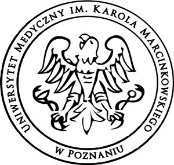 załącznik do Komunikatu nr 2 Dyrektora Szkoły Doktorskiej UMPz dnia 10 czerwca 2020r.DOKTORANTDOKTORANTDOKTORANTDOKTORANTIMIĘ I NAZWISKONUMER ALBUMUJEDNOSTKAROK ROZPOCZĘCIA KSZTAŁCENIAPROMOTORPROMOTORPROMOTORPROMOTORIMIĘ I NAZWISKOSTOPIEŃ/TYTUŁ NAUKOWYDYSCYPLINA NAUKOWA/DYSCYPLINY NAUKOWE*(podkreślić właściwe – dyscyplinę podstawową pogrubić)nauki medycznenauki farmaceutycznenauki o zdrowiuJEDNOSTKADRUGI PROMOTOR / PROMOTOR POMOCNICZY (niepotrzebne skreślić)DRUGI PROMOTOR / PROMOTOR POMOCNICZY (niepotrzebne skreślić)DRUGI PROMOTOR / PROMOTOR POMOCNICZY (niepotrzebne skreślić)DRUGI PROMOTOR / PROMOTOR POMOCNICZY (niepotrzebne skreślić)IMIĘ I NAZWISKOSTOPIEŃ/TYTUŁ NAUKOWYDYSCYPLINA NAUKOWA/DYSCYPLINY NAUKOWE*(podkreślić właściwe – dyscyplinę podstawową wytłuścić)nauki medycznenauki farmaceutycznenauki o zdrowiuJEDNOSTKATYTUŁ ROZPRAWY DOKTORSKIEJDYSCYPLINA NAUKOWA (podkreślić właściwe)nauki medycznenauki farmaceutycznenauki farmaceutycznenauki o zdrowiuROZPRAWA DOKTORSKA ZOSTANIE PRZYGOTOWANA W FORMIE (podkreślić właściwe):cyklu publikacjicyklu publikacjimonografii naukowej(wybór tej formy wymaga pisemnego uzasadnienia jako załącznika do Indywidualnego Planu Badawczego)monografii naukowej(wybór tej formy wymaga pisemnego uzasadnienia jako załącznika do Indywidualnego Planu Badawczego)CEL I ZAŁOŻENIA PRACY DOKTORSKIEJ(maks. 300 wyrazów)MATERIAŁY I METODY(maks. 500 wyrazów)WSTĘPNA BIBLIOGRAFIAPLANOWANY TERMIN ZŁOŻENIA ROZPRAWY DOKTORSKIEJ ( podać miesiąc i rok)I ROK SZKOŁY DOKTORSKIEJ  - ROK AKADEMICKI ................./..................I ROK SZKOŁY DOKTORSKIEJ  - ROK AKADEMICKI ................./..................NAZWA ZADANIA BADAWCZEGOPRZEWIDYWANY TERMIN REALIZACJIII ROK SZKOŁY DOKTORSKIEJ  - ROK AKADEMICKI ................./..................II ROK SZKOŁY DOKTORSKIEJ  - ROK AKADEMICKI ................./..................NAZWA ZADANIA BADAWCZEGOPRZEWIDYWANY TERMIN REALIZACJIIII ROK SZKOŁY DOKTORSKIEJ  - ROK AKADEMICKI ................./..................III ROK SZKOŁY DOKTORSKIEJ  - ROK AKADEMICKI ................./..................NAZWA ZADANIA BADAWCZEGOPRZEWIDYWANY TERMIN REALIZACJIIV ROK SZKOŁY DOKTORSKIEJ  - ROK AKADEMICKI ................./..................IV ROK SZKOŁY DOKTORSKIEJ  - ROK AKADEMICKI ................./..................NAZWA ZADANIA BADAWCZEGOPRZEWIDYWANY TERMIN REALIZACJII ROK SZKOŁY DOKTORSKIEJ  - ROK AKADEMICKI ................./..................I ROK SZKOŁY DOKTORSKIEJ  - ROK AKADEMICKI ................./..................RODZAJ DZIAŁALNOŚCIPRZEWIDYWANY TERMIN REALIZACJIPublikacje:Aktywne uczestnictwo w konferencjach:Złożenie wniosku grantowego:Staże naukowe:Udział w organizacji konferencji naukowej:Działalność na rzecz rozwoju nauki i dydaktyki (m. in. członkostwo w towarzystwie naukowym, fundacji lub komisjach, opieka nad kołem studenckim):Inne:II ROK SZKOŁY DOKTORSKIEJ  - ROK AKADEMICKI ................./..................II ROK SZKOŁY DOKTORSKIEJ  - ROK AKADEMICKI ................./..................RODZAJ DZIAŁALNOŚCIPRZEWIDYWANY TERMIN REALIZACJIPublikacje:Aktywne uczestnictwo w konferencjach:Złożenie wniosku grantowego:Staże naukowe:Udział w organizacji konferencji naukowej:Działalność na rzecz rozwoju nauki i dydaktyki (m. in. członkostwo w towarzystwie naukowym, fundacji lub komisjach, opieka nad kołem studenckim):Inne:III ROK SZKOŁY DOKTORSKIEJ  - ROK AKADEMICKI ................./..................III ROK SZKOŁY DOKTORSKIEJ  - ROK AKADEMICKI ................./..................RODZAJ DZIAŁALNOŚCIPRZEWIDYWANY TERMIN REALIZACJIPublikacje:Aktywne uczestnictwo w konferencjach:Złożenie wniosku grantowego:Staże naukowe:Udział w organizacji konferencji naukowej:Działalność na rzecz rozwoju nauki i dydaktyki (m. in. członkostwo w towarzystwie naukowym, fundacji lub komisjach, opieka nad kołem studenckim):Inne:IV ROK SZKOŁY DOKTORSKIEJ  - ROK AKADEMICKI ................./..................IV ROK SZKOŁY DOKTORSKIEJ  - ROK AKADEMICKI ................./..................RODZAJ DZIAŁALNOŚCIPRZEWIDYWANY TERMIN REALIZACJIPublikacje:Aktywne uczestnictwo w konferencjach:Złożenie wniosku grantowego:Staże naukowe:Udział w organizacji konferencji naukowej:Działalność na rzecz rozwoju nauki i dydaktyki (m. in. członkostwo w towarzystwie naukowym, fundacji lub komisjach, opieka nad kołem studenckim):Inne:Publikacje: